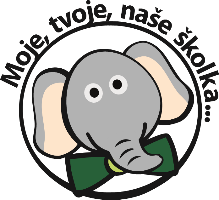 Základní škola a mateřská škola Ruda příspěvková organizace, Ruda 58,  594 01 Velké MeziříčíŽÁDOST O PŘIJETÍ DÍTĚTE K PŘEDŠKOLNÍMU VZDĚLÁVÁNÍDÍTĚ:Jméno a příjmení: …………………………………………………………………………….Datum narození: ………………………………………………………………………………Místo trvalého pobytu: ………………………………………………………………………..ZÁKONNÝ ZÁSTUPCE DÍTĚTE:Jméno a příjmení: …………………………………………………………………………….Místo trvalého pobytu: ………………………………………………………………………..Adresa pro doručování písemností: ………………………………………………………...Kontaktní telefon*: ………………………….    E-mail*: ………………………………………* - Nepovinný údaj, jehož vyplněním souhlasí zákonný zástupce s jeho zpracováním pouze pro účel zefektivnění komunikace mezi školou a zákonným zástupcem v době přijímacího řízení.Souhlasím s tím, že na žádosti bude uvedeno registrační číslo, se kterým bude zákonný zástupce seznámen.   Registrační číslo: ___________Prohlašuji, že veškeré údaje, které jsem v žádosti uvedl/a, jsou přesné, pravdivé a úplné.V …………………………….. dne ………………………….………………………………………….....  Jméno a podpis zákonného zástupceVyplní škola:Žádost přijata dne:………… č.j………………….   podpis: ……………………Přílohy:1. Potvrzení o očkování (doklad potvrzující, že se dítě podrobilo pravidelnému očkování, případně doklad, že je proti nákaze imunní nebo, že se nemůže očkování podrobit pro trvalou kontraindikaci, a to podle ustanovení §50 zákona č. 258/2000 Sb., o ochraně veřejného zdraví a změně některých souvisejících zákonů)2. Doporučení příslušného školského poradenského zařízení (v případě zdravotního znevýhodnění dítěte)3. Doporučení odborného lékaře (v případě zdravotního znevýhodnění dítěte)